RPT 2022/23 KSSR SEMAKAN
SAINS TAHUN 6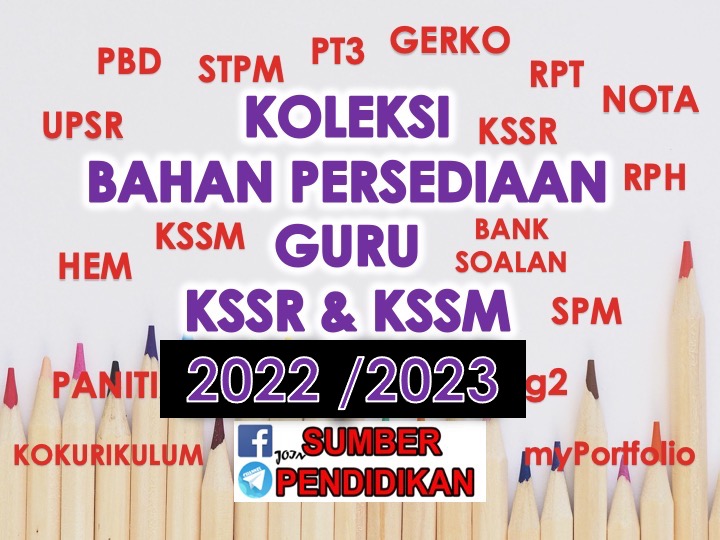 MINGGUSTANDARD KANDUNGANSTANDARD PEMBELAJARANCATATANMINGGU 121 Mac – 24 Mac 20221.1 Kemahiran Proses Sains 1.1.1  Memerhati dengan menggunakan semua deria yang terlibat dan alat jika perlu untuk membuat pemerhatian secara kualitatif bagi menerangkan fenomena atau perubahan yang berlaku. 1.1.2  Mengelas dengan membandingkan atau mengenal pasti persamaan dan perbezaan berdasarkan ciri sepunya. 1.1.3  Mengukur dan menggunakan nombor dengan menggunakan alat dan unit piawai dengan teknik yang betul. 1.1.4  Membuat inferens dengan menyatakan kesimpulan awal atau penerangan yang munasabah bagi sesuatu pemerhatian dengan menggunakan maklumat yang diperoleh. MINGGU 227 Mac – 31 Mac 20221.1.5  Meramal dengan membuat jangkaan tentang sesuatu peristiwa atau fenomena berdasarkan pemerhatian, pengalaman lalu atau data. 1.1.6  Berkomunikasi dengan merekod maklumat atau idea dalam bentuk yang sesuai dan mempersembahkan maklumat atau idea tersebut secara sistematik. 1.1.7  Menggunakan perhubungan ruang dan masa dengan menyusun kejadian sesuatu fenomena atau peristiwa mengikut kronologi berdasarkan masa. 1.1.8  Mentafsir data dengan memilih idea yang relevan tentang objek, peristiwa atau pola yang terdapat pada data untuk membuat penerangan. MINGGU 33 April – 7 April 2022Mendefinisi secara operasi dengan memerihalkan satu tafsiran tentang perkara yang
dilakukan dan diperhatikan bagi sesuatu situasi
mengikut aspek Mengawal pemboleh ubah dengan menentukan pemboleh ubah bergerak balas dan dimalarkan setelah pemboleh ubah dimanipulasi ditentukan dalam sesuatu penyiasatan. Membuat hipotesis dengan membuat pernyataan umum yang boleh diuji tentang hubungan antara pemboleh ubah dalam sesuatu penyiasatan. Mengeksperimen dengan menggunakan kemahiran proses sains asas bagi mengumpul dan mentafsir data serta membuat rumusan untuk membuktikan hipotesis dan membuat laporan. MINGGU 410 April – 14 April 20222.1 Pembiakan Manusia 2.1.1  Memerihalkan fungsi organ pembiakan lelaki dan perempuan.MINGGU 517 April – 21 April2.1.2  bayi dilahirkan. Menjelaskan proses persenyawaan manusia sehinggaMINGGU 624 April – 28 April 20222.1.3 Menaakul kepentingan pembiakan kepada manusia.2.1.4 Menjelaskan pemerhatian tentang pembiakan manusiamelalui lakaran, TMK, penulisan atau lisan secara kreatif.MINGGU 71 Mei – 5 Mei 20222.2 Sistem Saraf2.2.1 Mengenal pasti jenis sistem saraf manusia.1 Mei Cuti Hari Pekerja3-4 Mei Cuti Hari Raya AidilfitriMINGGU 88 Mei – 12 Mei 20222.2.2 Memerihalkan sistem saraf pusat dan fungsinya.2.2.3 Menyatakan fungsi sistem saraf periferi.MINGGU 915 Mei – 19 Mei 20222.2.4 Meramalkan keadaan yang berlaku jika sistem saraf periferi tidak berfungsi2.2.5 Menjana idea tentang cara menjaga sistem saraf.MINGGU 1022 Mei – 26 Mei 20223.1 Proses Hidup dan KesanTindakan Mikroorganisma3.1.1 Menjelas dengan contoh jenis mikroorganisma.3.1.2 Mengitlak maksud mikroorganisma.MINGGU 1129 Mei – 2 Jun 20223.1.3 Memerihalkan proses hidup mikroorganisma dengan menjalankan penyiasatan.3.1.4 Mengeksperimen untuk menentukan faktor yang mempengaruhi pertumbuhan mikrooganisma.MINGGU 125 Jun – 11 Jun 2022Cuti Penggal 1MINGGU 1312 Jun – 18 Jun 20223.1.5 Memerihalkan kesan tindakan mikroorganismadalam kehidupan harian.3.1.6 Menjelaskan pemerhatian tentang mikroorganisma melalui melalui lakaran,TMK, penulisan atau lisan secara kreatif.MINGGU 1419  – 25 Jun 20224.1 Interaksi antara Haiwan4.1.1 Memerihalkan jenis interaksi antara hidupan.4.1.2 Menjelas dengan contoh faktor persaingan bagihaiwan intraspesies dan interspesies.MINGGU 1526 Jun – 2 Julai 20224.1.3 Menjelaskan melalui contoh jenis interaksi simbiosisantara haiwan.4.1.4 Menjelaskan pemerhatian tentang interaksi antara haiwan melalui lakaran,TMK, penulisan atau lisan secara kreatif.MINGGU 163 Julai – 9 Julai 20224.2 Interaksi antaraTumbuhan4.2.1 Memerihalkan faktor persaingan antara tumbuhan denganmenjalankan penyiasatan.4.2.2 Menjelaskan melalui contoh jenis interaksi simbiosisantara tumbuhan.4.2.3 Menjelaskan pemerhatian tentang interaksi antaratumbuhan melalui lakaran, TMK, penulisan atau lisan secarakreatif.MINGGU 1710 Julai – 16 Julai 20225.1 Pemeliharaan danPemuliharaan untuk Keseimbangan Alam5.1.1 Menyatakan maksud pemeliharaan danpemuliharaan haiwan dan tumbuhan.5.1.2 Menjana idea cara pemeliharaan danpemuliharaan haiwan dan tumbuhan.MINGGU 1817 Julai – 23 Julai 20225.1.3 Menjelas dengan contoh haiwan yang pupus.5.1.4 Menjelaskan melalui contoh haiwan dan tumbuhan yangmengalami ancaman kepupusan.MINGGU 1924 Julai – 30 Julai 20225.1.5 Memerihalkan faktor yang menyebabkan haiwan dan tumbuhan diancam kepupusan.5.1.6 Menjana idea tentang kesan pemeliharaan dan pemuliharaan terhadap haiwan dan tumbuhan yang mengalami ancaman kepupusan.5.1.7 Menjelaskan pemerhatian tentang pemeliharaan dan pemuliharaan melalui lakaran, TMK, penulisan atau lisan secara kreatif.MINGGU 2031 Julai – 6 Ogos 20226.1 Daya dan Kesannya6.1.1 Menyatakan maksud daya dengan menjalankanaktiviti.6.1.2 Menjelas dengan contoh kesan daya dengan menjalankan aktiviti.6.1.3 Menjelaskan pemerhatian tentang daya dan kesannya melalui lakaran, TMK, penulisan atau lisan secara kreatif.MINGGU 217 Ogos – 13 Ogos 20226.2 Daya Geseran6.2.1 Menyatakan maksud daya geseran denganmenjalankan aktiviti.6.2.2 Memerihalkan kesan daya geseran.MINGGU 2214 Ogos – 20 Ogos 20226.2.3 Mengeksperimen untuk menentukan faktor yangmempengaruhi daya geseran.6.2.4 Menjana idea untuk menyelesaikan masalahtentang daya geseran dalam kehidupan harian.6.2.5 Menjelaskan pemerhatian tentang daya geseran melalui lakaran, TMK,penulisan atau lisan secara kreatif.MINGGU 2321 Ogos – 27 Ogos 20226.3 Tekanan Udara6.3.1 Memerihalkan kewujudan tekananudara di sekeliling dengan menjalankan aktiviti.6.3.2 Menghubungkaitkan antara tekanan udaradengan aras ketinggianMINGGU 2428 Ogos –  3 September 20226.3.3 Menjelaskan melalui contoh aplikasi tekanan udara dalam kehidupanharian.6.3.4 Menjelaskan pemerhatian tentangtekanan udara melalui lakaran, TMK, penulisan atau lisan secara kreatif.MINGGU 254 Sept – 10 Sept 2022Cuti Penggal 2MINGGU 2611 Sept – 17 Sept 20227.1 Kelajuan Objek7.1.1 Menyatakan unit bagi kelajuan.7.1.2 Mengeksperimen untuk menentukan hubunganantara kelajuan, jarak dan masa.MINGGU 2718 Sept –  24 Sept 20227.1.3 Menyelesaikan masalah berkaitan kelajuanmenggunakan rumus.Mendefinisi secara operasi kelajuan dengan menjalankan aktiviti.7.1.5 Menjelaskan pemerhatian tentangkelajuan melalui lakaran, TMK, penulisan atau lisan secara kreatif.MINGGU 2825 Sept – 1 Oktober 20228.1 Kerosakan Makanan8.1.1 Menjelas dengan contoh ciri makanan yang telahrosak.8.1.2 Menyatakan bahawa kerosakan makanandisebabkan oleh tindakan mikroorganisma.8.1.3 Menjelaskan pemerhatian tentang kerosakanmakanan melalui lakaran, TMK, penulisan atau lisan secara kreatif.MINGGU 292 Oktober – 8 Oktober 20228.2 Pengawetan Makanan8.2.1 Memerihalkan tujuan pengawetan makanan.8.2.2 Menghubungkait kaedah pengawetan makanandengan faktor yang mempengaruhi pertumbuhan mikroorganisma.8.2.3 Menjalankan projek pengawetan sejenismakanan dengan pelbagai kaedah.MINGGU 309 Oktober – 15 Oktober 20228.2.4 Merumuskan terdapat makanan yang boleh diawetlebih daripada satu kaedah pengawetan.8.2.5 Mengitlak terdapat makanan boleh diawetdengan menggabungkan lebih daripada satu kaedah pengawetan. 8.2.6 Memerihalkan kepentingan teknologi pengawetanmakanan bagi memenuhi keperluan bekalan makanan.8.2.7 Menjelaskan pemerhatian tentang pengawetanmakanan melalui lakaran, TMK, penulisan atau lisan secara kreatif.MINGGU 3116 Oktober – 22 Oktober 20229.1 Pengurusan BahanBuangan9.1.1 Mengenal pasti bahan buangan berdasarkan jenisbahan.9.1.2 Menyatakan maksud bahan buangan terbiodegradasidan tidak terbiodegradasi.MINGGU 3223 Oktober – 29 Oktober 20229.1.3 Mengelaskan bahan buangan kepada bahanterbiodegradasi dan tidak terbiodegradasi.9.1.4 Menaakul penggunaan bahan terbiodegradasi dantidak terbiodegradasi secara berhemah.MINGGU 3330 Oktober – 5 November 20229.1.5 Memerihalkan pengurusan bahan buangan secaraterancang untuk kehidupan lestari.9.1.6 Menjelaskan pemerhatian tentang pengurusan bahanbuangan melalui lakaran, TMK, penulisan atau lisan secara kreatif.MINGGU 346 November – 12 November 202210.1 Fenomena Gerhana Bulandan Gerhana Matahari10.1.1 Memerihalkan fenomena gerhana Bulan berdasarkan kedudukan Bulan, Bumi danMatahari dengan menjalankan simulasi.10.1.2 Memerihalkan fenomena gerhana Matahari berdasarkankedudukan Bulan, Bumi dan Matahari dengan menjalankan simulasi.MINGGU 3513 November –19 November 202210.1.3 Menghubungkaitkan fenomena gerhana Bulan dan gerhanaMatahari dengan sifat cahaya.10.1.4 Meramalkan keadaan di Bumi semasa kejadian gerhanaBulan dan gerhana Matahari.10.1.5 Menjelaskan pemerhatian tentang fenomena gerhanaBulan dan gerhana Matahari melalui lakaran, TMK, penulisan atau lisan secara kreatif.MINGGU 3620 November – 26 November 202211.1 Galaksi Bima Sakti11.1.1 Menyatakan maksud galaksi.11.1.2 Memerihalkan galaksi Bima Sakti.MINGGU 3727 November – 3 Disember 202211.1.3 Merumuskan Sistem Suria berada dalamgalaksi Bima Sakti.11.1.4 Menjalankan simulasi untuk menggambarkansaiz Sistem Suria dalam galaksi Bima Sakti dan mengagumi ciptaan Tuhan.MINGGU 384 Disember – 10 Disember 2022MINGGU 3911 Disember – 17 Disember 2022Cuti Penggal 3MINGGU 4018 Disember – 24 Disember 2022Cuti Penggal 3MINGGU 4125 Disember – 31 Disember 2022Cuti Penggal 3MINGGU 421 Januari –7 Januari 202312.1 Kestabilan dan KekuatanObjek dan Binaan12.1.1 Memerihalkan maksud kestabilan dan kekuatandengan menjalankan aktiviti.12.1.2 Menjelaskan dengan contoh struktur yang kuatdan stabil.12.1.3 Mengeksperimen untuk menentukan faktoryang mempengaruhi kestabilan objek.MINGGU 438 Januari – 14 Januari 202312.1.4 Mengeksperimen untuk menentukan faktoryang mempengaruhi kekuatan binaan.12.1.5 Menjana idea kepentingan binaanyang kuat dan stabil bagi kehidupan lestari.MINGGU 4415 Januari – 21 Januari 202312.1.6 Mencipta model binaan yang kuat dan stabildengan menggunakan bahan kitar semula yang sesuai.12.1.7 Menjelaskan pemerhatian tentangkestabilan dan kekuatan melalui lakaran, TMK, penulisan atau lisan secara kreatif.MINGGU 4522 Januari – 28 Januari 202313.1 Kebaikan dan KeburukanTeknologi13.1.1 Menyatakan maksud teknologi dankepentingannya.13.1.2 Memerihalkan perkembangan teknologidalam pelbagai bidangMINGGU 4629 Januari – 4 Februari 202313.1.3 Menjelaskan melalui contoh kebaikan dankeburukan teknologi dalam kehidupan harian.13.1.4 Menjelaskan pemerhatian tentangkebaikan dan keburukan teknologi melalui lakaran, TMK, penulisan atau lisan secara kreatif.MINGGU 475 Februari – 11 Februari 2023MINGGU 4812 Februari – 18 Februari 2023MINGGU 4919 Februari – 25 Februari 2023CUTI AKHIR PENGGAL 2022/2023MINGGU 5026 Februari – 4 Mac 2023CUTI AKHIR PENGGAL 2022/2023MINGGU 515 Mac – 11 Mac 2023CUTI AKHIR PENGGAL 2022/2023MINGGU 5212 Mac – 18 Mac Disember 2023PERMULAAN SESI 2023/2024MINGGU 5319 Mac – 25 Mac 2023